		    SPECIAL REGISTRATION FORM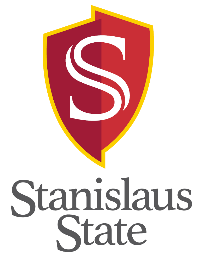 EDEL 7007: Continuing DissertationThe Graduate SchoolOne University Circle ∙ Turlock ∙ CA ∙ 95382Name_____________________________________________________ SID ___________-____________-___________	     First		   Middle	      Last	Daytime Phone: (_________)_______________________ E-mail:____________________________________________Course to be taken:                Spring_______		Fall_______ 		Summer_______				        (year)	                     (year)                                     (year)		Required Signatures:________________________________________________________ Date ______________________Student________________________________________________________ Date ______________________Registrar, Enrollment Services7007 Fee: The fee for enrollment in course 7007 is $125.00 per term. This fee allows students to meet the continuous enrollment policy without being responsible for full tuition and fees.Retroactive Enrollment in 7007: Students who fail to comply with the continuous enrollment policy above will need to retroactively enroll in course 7007 for EACH term missed (spring, summer and fall), including the current term, in order to apply for graduation. Students are responsible for back-fees up to the amount of $500.00. Submit this completed form along with all applicable fees to the Graduate School.